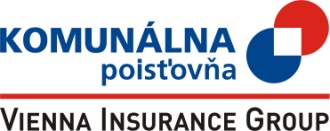 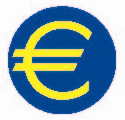 KOMUNÁLNA poisťovňa, a.s. Vienna Insurance Group, Štefánikova 8, 811 05 Bratislavapodľa ustanovenia § 788 a nasl. Občianskeho zákonníkas účinnosťou uzavieraÚ R A Z O V É   P O I S T E N I EUCHÁDZAČOV  O  ZAMESTNANIE číslosKOMUNÁLNA poisťovňa, a.s. Vienna Insurance GroupŠtefánikova 8, 811 05 BratislavaIČO 31 595 545zapísaná v Obchodnom registri Okresného súdu Bratislava I, Oddiel: Sa, vložka č.: 3345/BBankové spojenie 1200222008/5600Konštantný symbol 3558Variabilný symbol (číslo poistnej zmluvy)	Touto poistnou zmluvou uzaviera obec úrazové poistenie ako poistník v prospech  uchádzačov o zamestnanie, nahlásených obcou na príslušný úrad práce, sociálnych vecí a rodiny ako osoby pre výkon menších obecných služieb. Poistenie sa vzťahuje na uvedené osoby pri plnení pracovných úloh počas vykonávania menších obecných služieb organizovaných obcou ( v súlade so zákonom 5/2004 Z.z. o službách zamestnanosti a o zmene a doplnení niektorých zákonov) v súlade so Všeobecnými poistnými podmienkami pre úrazové poistenie, ktoré sú súčasťou tejto poistnej zmluvy.	Každá osoba, ktorá spĺňa  podmienky tejto zmluvy je poistená na nasledovné dojednané riziká a poistné sumy úrazového poistenia :Jednorazové poistnéZmluvné dojednaniaPoistenie sa dojednáva na dobu určitú. Účinnosť nadobúda nultou hodinou dňa dojednaného v poistnej zmluve ako začiatok poistenia a končí o 24 hodine dňa 31. marca 2013 .Poistné je splatné jednorazovo najneskôr v deň účinnosti poistnej zmluvy.Touto poistnou zmluvou je krytý v zmluve uvedený počet pracovných miest zvýšený maximálne v troch mesiacoch počas poistného obdobia o 20 %. V prípade prekročenia tohto limitu je obec povinná požiadať o dopoistenie týchto pracovných miest.Škodovú udalosť je obec povinná hlásiť písomne do 48 hodín od jej vzniku na predpísanom tlačive na adresu: KOMUNÁLNA poisťovňa, a. s. Vienna Insurance Group, Štefánikova 8, 811 05 Bratislava.
Náhradu škody rieši poisťovňa priamo s poškodeným.Výluky z poisteniaPoistenie sa nevzťahuje na:a) úraz, ktorý poistený neutrpel v priamej súvislosti s výkonom menších obecných služieb organizovaných obcou,b) úraz, ktorý utrpel na ceste do miesta výkonu práce a späť,c) úraz, ku ktorému došlo pri práci vo výškach alebo pri obsluhe strojov a zariadení, na ktoré nemal poistený potrebnú kvalifikáciu, prípadne školenie.V súlade s § 2 ods. 3) Zákona č. 659/2007 Z.z. o zavedení meny euro v Slovenskej republike, sa konečné sumy v eurách po prepočte podľa konverzného kurzu zaokrúhľujú na dve desatinné miesta na najbližší euro cent podľa pravidiel ustanovených osobitným predpisom. Po 1.1.2009 je hodnota uvedená v SKK len informatívna.V Šiveticiach dňa 01.10.2012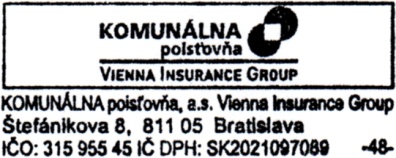 .........................................................          ...................................................................................      Pečiatka a podpis poistníka                             Pečiatka a podpis zástupcu poisťovneod01102012do310320135190003848 Šivetice ŠiveticeobecŠivetice č. 96, 049 14Šivetice č. 96, 049 14adresa00003288630000328863IČO28423582/0200bankové spojenie058/4482004číslo telefónuzastúpenýĽudovít Sendrei                          starostom obcePoistná sumaPoistná sumaPoistnéPoistné- Smrť následkom úrazu3 319,39 EUR 100 000 SKK1,46 EUR44 SKK- Trvalé následky úrazu1 659,70 EUR   50 000 SKK 0,73 EUR 22 SKK- Plná invalidita následkom úrazu  1 659,70 EUR  50 000 SKK0,73 EUR22 SKK- Čas nevyhnutného liečenia následkov úrazu  829,85 EUR  25 000 SKK0,33 EUR10 SKKPočet pracovných miestPočet pracovných miestPočet pracovných miestPočet pracovných miestJednorazové poistnéJednorazové poistnéVýsledné poistnépočet poistených pracovných miest12xpoistné na 1 pracovné miesto3,25 EUR=39,00.-EURSKKVSP 109817